ABERDEEN DOLPHIN SC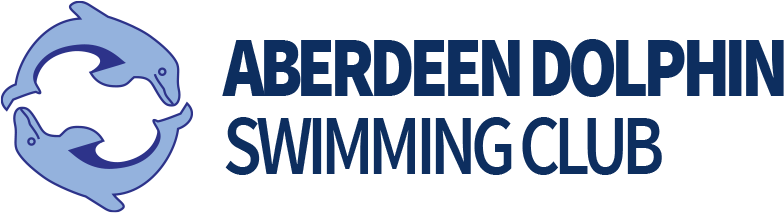 GRADED MEETSUNDAY 20th NOVEMBER 2016Licence  ND/L2/258/NOV16Aberdeen Dolphin SC cordially invites you to our Annual Graded Meet to be held at Northfield Pool, Kettlehills Crescent, Aberdeen, on Sunday 20th Nov 2016SESSIONS	Session 1:	Warm up: 08.30	Start: 09.35 Session 2:	Warm up: 13.15	Start: 14.20AGE GROUPS	10 & 11 years	12 & 13 years	14 & 15 yearsAge as on the day.EVENTS	See attached schedule for events and entry qualification times.Over the top starts will be used where necessary. All events are declared winners.ENTRIES	All entries must be via a Hytek Team Manager electronic entry file. Entry information packs can be downloaded from SASA North District or Swim Scotland websites or by application to the Gala Entry Sec (details below).Three reserves per individual event will be identified as entrants. Clubs will be notified of any rejected swims prior to the Galatogether with a copy of the Draft Programme.Swimmers must qualify for one other event to do the IMRelay events are open to all age groups subject to a maximum age restriction of 52 years in total.CLOSING DATE FOR ENTRIES IS: SUNDAY 23rd October 2016ENTRY FEES	£4.50 per individual event - £7.00 per relay teamWITHDRAWALS	Withdrawals prior to the Gala are to be emailed to theGala Convenor to arrive no later than 5.00 pm on Friday 18th November 2016. galaconvenor.adsc@gmail.comTelephone withdrawals will not be accepted under any circumstances.Withdrawals on the day should be notified using the withdrawal sheet issued to each club on arrival at the Gala. The sheets should be returned to the Recorders Table at least 45 minutes prior to the start of each session.Reserves will be used in the order as advised to fill any such withdrawals.  Aberdeen Dolphin SC reserve the right to fill any remaining lane with a swimmer of our own Club (time only - any such swimmer will not score points).AWARDS	Medals will be presented in all events to 1st, 2nd and 3rd.Points across the day will be awarded as follows:-Individual Events & Relay Events1st = 6 pts, 2nd = 5 pts, 3rd = 4 pts 4th = 3 pts, 5th = 2 pts, 6th =1 ptSUBMISSION OF	The Hytek electronic entry file, Summary Sheet and Fees (made ENTRIES	payable to Aberdeen Dolphin SC) should be returned, no laterthan Sunday 23rd October 2016 to the Gala ConvenorJoanne Bennet5 Meadowlands CloseWesthill AB32 6EFTelephone:	07818 624845Email:	galaconvenor.adsc@gmail.comOFFICIALS	Officials from your Club will be requested when the Draft Programme is issued.  Please respond with your list of Officials prior to Sunday 6th November via the attached officials form. Please return to our STO Convenor:-Amanda PoweEmail: stoconvenor.adsc@gmail.comThere is an expectation that the number of STO's submitted will be in proportion to the number of accepted swims.LUNCHES	Coaches can request lunch at a cost of £5 and requests should be submitted with the summary sheet and payment must be made along with the entry fees. Aberdeen Dolphin ASC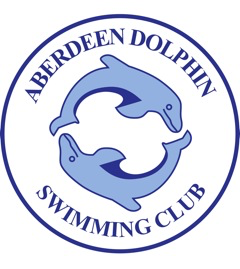 Graded Meet 20th November 2016Programme of EventsSession 1 Warm up 8.30 Start 9.35Presentation of MedalsSession 2 Warm up 13.15 Start 14.20Presentation of MedalsGRADED MEET SUNDAY 20TH NOV 2016SUMMARY SHEETCLOSING DATE FOR ENTRIES : SUNDAY 23rd OctoberCHEQUES PAYABLE TO ABERDEEN DOLPHIN SC……. Boys Entries at £4.50 each	£ ……..……. Girls Entries at £4 50 each	£ ……..……. Relay Entries at £7.00 each	£ ……..……. Coaches Lunches at £5.00 each	£ ……..Total	£ ……..Declaration – I confirm that all the swimmers entered in this competition are currently registered with SASA.Signed	 	Date  	This declaration must be signed by all participating clubs and returned with your entries.GRADED MEET SUNDAY 20TH NOVEMBER 2016CLUB NAME:   	STO CONVENOR:  	EMAIL:  	Trainee Judges 1, 2 or 2S please enter names below if requesting mentoring sessions.  These will be at the discretion of the Referee depending on the availability of suitable mentors.Return to:-	Amanda Powe : stoconvenor.adsc@gmail.comEventAgeStrokeSlower Than101Girls10 & 11100m IMOpen102Girls12 & 13100m IMOpen103Girls14 & 15100m IMOpen104Boys10 & 1150m Backstroke41.00105Girls10 & 1150m Backstroke41.00106Boys12 & 1350m Backstroke38.00107Girls12 & 1350m Backstroke38.00108Boys14 & 1550m Backstroke34.00109Girls14 & 1550m Backstroke35.00110Boys10 & 1150m Breaststroke48.00111Girls10 & 1150m Breaststroke48.00112Boys12 & 1350m Breaststroke45.00113Girls12 & 1350m Breaststroke45.00114Boys14 & 1550m Breaststroke39.00115Girls14 & 1550m Breaststroke40.00116Boys200m Freestyle RelayEventAgeStrokeSlower Than201Boys10 & 11100m IMOpen202Boys12 & 13100m IMOpen203Boys14 & 15100m IMOpen204Girls10 & 1150m Fly39.00205Boys10 & 1150m Fly39.00206Girls12 & 1350m Fly35.00207Boys12 & 1350m Fly35.00208Girls14 & 1550m Fly32.00209Boys14 & 1550m Fly31.00210Girls10 & 1150m Freestyle36.00211Boys10 & 1150m Freestyle36.00212Girls12 & 1350m Freestyle33.00213Boys12 & 1350m Freestyle33.00214Girls14 & 1550m Freestyle29.00215Boys14 & 1550m Freestyle28.00216Girls200m Freestyle RelayCLUB NAME…………………………………………………MEET SECRETARY..................................................................EMAIL ADDRESS…………………………………………………ADDRESS..................................................................TELEPHONE No………………………………………………...……………………………………………….......................................................................NAMEDUTY - TK / J1 / J2 / J2SSIGNATURE REQUIRED?SESSION 1SESSION 2NAMEDUTY -  J1, J2, J2STYPE OF MENTORING DUTYSESSION 1SESSION 2